Руководителяммуниципальных органов,осуществляющих управлениев сфере образованияХанты-Мансийскогоавтономного округа – ЮгрыКураторам и управленческим командам проекта «500+»
Кураторам и управленческим командам проекта «16+»О взаимной экспертизеучастников проекта 500+ /16+Уважаемые руководители! В целях методического сопровождения участников проектов «500+» / «16+» АУ «Институт развития образования» информирует о назначении школ-партнеров для проведения взаимной экспертизы антирисковых программ и мер.Для проведения взаимной экспертизы антирисковых программ и мер, направляем методические рекомендации Федерального института оценки качества образования (далее – ФИОКО) по взаимной экспертизе антирисковых программ и мер и основные этапы реализации, с указанием действий и сроков:Просим изучить методические рекомендации, в соответствии со сроками, рекомендованными ФИОКО до 01.11.2022 провести взаимную экспертизу.  Приложение: 1. Школы-партнеры в рамках проекта 500+;2. Школы-партнеры в рамках проекта 16+;3. Рекомендации ФИОКО по взаимной экспертизы антирисковых программ и мер на 10 листах в 1 экземпляре для участников проекта 500+;4. Рекомендации по взаимной экспертизы антирисковых программ и мер на 10 листах в 1 экземпляре для участников проекта 16+;5. Оценочные листы взаимной экспертизы на 3 листах в 1 экземпляре.Директор	                                                                                                  В.В. КлюсоваИсполнитель:Журавлева Марина Петровна,эксперт методического отделател. +7(3467)38-83-36 (доб. номер 202)e-mail: zmp@iro86.ruСогласовано:________ С.В. ДзюбинаПриложение 1 к письму АУ «Институт развития образования» от _____________2022 г.  №________Школы-партнеры в рамках проекта 500+Приложение 2 к письму АУ «Институт развития образования» от _____________2022 г.  №________Школы-партнеры в рамках проекта 16+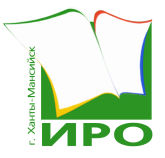 АВТОНОМНОЕ УЧРЕЖДЕНИЕДОПОЛНИТЕЛЬНОГО ПРОФЕССИОНАЛЬНОГО ОБРАЗОВАНИЯХАНТЫ-МАНСИЙСКОГО АВТОНОМНОГО ОКРУГА – ЮГРЫ«ИНСТИТУТ РАЗВИТИЯ ОБРАЗОВАНИЯ»АУ «Институт развития образования»Чехова ул., дом 12, строение «А», г. Ханты-Мансийск,Ханты-Мансийский автономный округ – Югра,Тюменская область, 628012Телефон/факс: 8 (3467) 38-83-36,  e-mail: iro@iro86.ruОКПО 32732360, ОГРН 1028600511290, ИНН/КПП 8601001660/860101001Исх. _____________ от ____________2022 г.На № ____________ от ____________2022 г.№ п/пДействияСроки1Получение информации о школе-партнереДо 16 сентября2Обмен документацией проекта (Рисковый профиль, Концепция развития, Среднесрочная программа, Антирисковая программа), изучение информации, предзаполнение форм рекомендацийДо 7 октября3Проведение встречи, обсуждение вызовов и рекомендаций со школой-партнеромДо 21 октября4Окончательное заполнение форм, обмен формами рекомендаций, подготовка итогового файла для загрузки в личные кабинеты в ИС МДЭК / папки на Google-диск.До 1 ноябряНаименование ОО 1Почтовый адрес 1Наименование ОО 2Почтовый адрес 2Муниципальное бюджетное общеобразовательное учреждение "Средняя общеобразовательная школа с углублённым изучением отдельных предметов № 10"sosh10ugansk@mail.ruМуниципальное бюджетное общеобразовательное учреждение "Новосретенская средняя общеобразовательная школа"nsretenka_sch@mail.ru Муниципальное автономное общеобразовательное учреждение "Средняя общеобразовательная школа № 7" города Когалыма"schoolkog7@yandex.ruМуниципальное казенное общеобразовательное учреждение "Элисенваарская средняя общеобразовательная школа"elis-ch-37@yandex.ru Муниципальное казенное общеобразовательное учреждение Леушинская средняя общеобразовательная школаlsosh@mail.ruМуниципальное общеобразовательное бюджетное учреждение средняя общеобразовательная школа с. Пришибsoshprishib@mail.ru Муниципальное бюджетное общеобразовательное учреждение "Средняя школа № 10"schoolnv-10@mail.ru Муниципальное бюджетное общеобразовательное учреждение средняя общеобразовательная школа с.Чаатинский муниципального района "Улуг-Хемский кожуун Республики Тыва"tyva_school_38@mail.ru Муниципальное бюджетное общеобразовательное учреждение "Средняя школа № 5"school5_nv@mail.ru муниципальное общеобразовательное учреждение "Средняя общеобразовательная школа № 11"school11-2017@mail.ru Муниципальное бюджетное общеобразовательное учреждение "Средняя общеобразовательная школа № 3"school3-rad@yandex.ru МАОУ "Судский центр образования №1"sudshk1@mail.ru Муниципальное бюджетное общеобразовательное учреждение "Ляминская средняя общеобразовательная школа"lyamina_school@mail.ru Муниципальное бюджетное общеобразовательное учреждение Казачинская средняя общеобразовательная школаkazschool@mail.ru Муниципальное бюджетное общеобразовательное учреждение "Средняя школа № 43"school_43_nv@mail.ru Муниципальное общеобразовательное учреждение "Раттовская школа-интернат основного общего образования имени С.И. Ирикова"rattaschool@yandex.ru Муниципальное казенное общеобразовательное учреждение Алтайская средняя общеобразовательная школаaltaischool@bk.ru Муниципальное бюджетное общеобразовательное учреждение "Белоярская средняя школа"beliyar@mail.ru Наименование ОО 1Почтовый адресНаименование ОО 2Почтовый адрес.1Муниципальное бюджетное общеобразовательное учреждение «Хулимсунтская средняя общеобразовательная школа с кадетскими и мариинскими классами»sch-khulimsunt@yandex.ruМуниципальное бюджетное общеобразовательное учреждение «Средняя общеобразовательная школа № 18», 
город Нижневартовскshkola18_82@mail.ruМуниципальное бюджетное общеобразовательное учреждение «Средняя общеобразовательная школа № 14»,
город Нефтеюганскsosh14_ugansk@mail.ruКазенное общеобразовательное учреждение Ханты-Мансийского автономного округа – Югры «Излучинская школа-интернат для обучающихся с ограниченными возможностями здоровья», Нижневартовский районoffice@izkor.ruМуниципальное бюджетное общеобразовательное учреждение «Средняя общеобразовательная школа № 4», 
город Пыть-Яхsch_4@list.ruМуниципальное бюджетное общеобразовательное учреждение «Средняя общеобразовательная школа № 30 с углубленным изучением отдельных предметов», город Нижневартовскnv-school30@yandex.ruМуниципальное бюджетное общеобразовательное учреждение «Средняя общеобразовательная школа № 2», город Радужныйrad-school2@mail.ru
school_rad2@mail.ruМуниципальное бюджетное общеобразовательное учреждение «Средняя общеобразовательная школа № 22 имени Геннадия Федотовича Пономарева», 
город Сургутsc22@admsurgut.ruМуниципальное бюджетное общеобразовательное учреждение «Средняя общеобразовательная школа № 12», 
город Урайschool12@edu.uray.ruМуниципальное казенное общеобразовательное учреждение «Чемашинская средняя общеобразовательная школа», 
Октябрьский районсhemschool@mail.ruМуниципальное бюджетное общеобразовательное учреждение «Центр образования № 7 им. Дунина-Горкавича А.А.», город Ханты-Мансийскschool7.hm@yandex.ruМуниципальное бюджетное общеобразовательное учреждение «Средняя общеобразовательная школа № 19», 
город Нижневартовскschool19nv@mail.ruМуниципальное казенное общеобразовательное учреждение «Болчаровская средняя общеобразовательная школа», 
Кондинский районbolshkola@yandex.ruМуниципальное бюджетное общеобразовательное учреждение «Средняя общеобразовательная школа № 7», 
город Нижневартовскschool7_nv@mail.ruМуниципальное бюджетное общеобразовательное учреждение «Средняя общеобразовательная школа № 2», 
город Ханты-Мансийскschool2xm@yandex.ruМуниципальное бюджетное общеобразовательное учреждение «Средняя школа № 1 имени Алексея Владимировича Войналовича», город Нижневартовскnvschool_1@mail.ru 